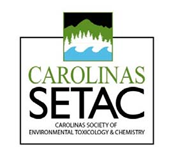 CSETAC MEETING SPONSORSHIP REGISTRATION FORMSPONSOR ORGANIZATION:Name:  ______________________________________________Address:  ____________________________________________Contact Name:  _______________________________________Phone:  ______________________________________________FAX:  _______________________________________________Email:  ______________________________________________Sponsorship Levels (Please choose one)  __Associate Sponsor Level (not attending the meeting):  $300 USD	Company’s leaflets or fliers placed in each registration packet.	Half page advertisement in meeting program.  __Full Sponsor Level (attending the meeting):  $600 USD	Benefits of Associate Sponsor Level, plus: Booth (table) provided at the meeting to present your products.Admission for two people to all meeting events.	One year membership in the society for 2 representatives of your company.__Gold Sponsor Level (attending the meeting):  $1000 USD	Benefits of Full Sponsor Level, plus: Admision for upto another 4 people to all meeting events.Full page advertisement in meeting program	One year membership in the society for an additional 4 representatives of your company.Please return this form to the CSETAC Treasurer by mail, email, or fax.  You may pay with a credit card using PayPal (use the PayNow button on the CSETAC website:  https://sites.google.com/site/csetac/home/become-a-member) or by check payable to “ Carolina SETAC c/o Michele Harmon” mailed to :Michele Harmon		(O):803-641-3607USC Aiken			(Fax):803-641-3251471 University Parkway	micheleh@usca.edu		CSETAC EIN: 80-0461490Aiken, SC  29801 Carolinas SETAC is a 501(c)(3) non-profit organization incorporated in the state of South Carolina.  Professional membership dues and contributions are tax deductible.